令和３年度　長崎県高等学校総合文化祭【美術部門】（第５２回長崎県高等学校美術展）作品募集要項（案）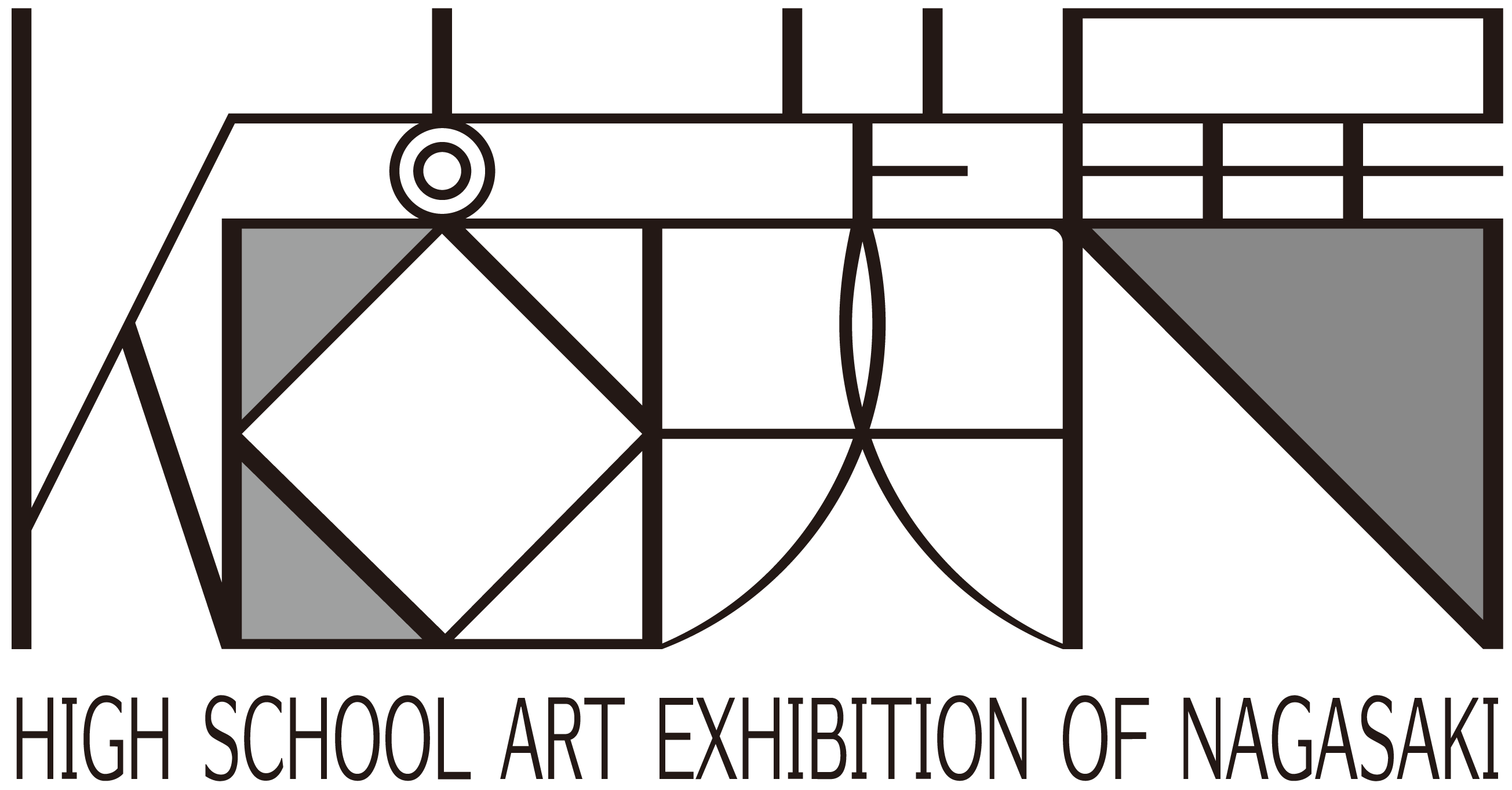 ＊搬入・展示・審査：11月8日（月）～11月9日（火）＊会期：11月10日（水）～11月14日（日）＊搬出：11月15日（月）※各種要項・出品申込表等は長崎県高文連のＨＰからダウンロードできます。専門部→美術→作品募集要綱・出品申込書※出品票は１０月初旬頃、各校に発送する予定です作　品　募　集　要　項１．名　　称　　令和３年度長崎県高等学校総合文化祭【美術部門】（第５２回 長崎県高等学校美術展）２．目　　的　　造形表現活動を通じて、長崎県高等学校生徒の芸術文化に対する関心を高める。３．主　　催　　長崎県高等学校文化連盟　　４．主　　管　　長崎県高等学校文化連盟美術専門部　長崎県高等学校・特別支援学校教育研究会美術・工芸部会５．会　　場　　長崎県美術館　〒850-0862  長崎市出島町２番１号　　TEL 095（833）2110６．会　　期　　令和3年11月10日（水）～11月14日（日）展示時間は美術館の開館時間に準ずる。　　　　　　　   ＊搬入、審査は11月8日（月）～9日（火）　  ＊作品搬出11月15日（月）午前７．出品対象	長崎県内高校生の自作・未発表の作品に限る。（公募展入選作は出品不可）８．出品点数	１校につき絵画・デザインの合計を２０点以内とする。また同一部門１人１点を厳守し、彫刻・工芸・現代アート部門を含めた場合は２５点以内とする。ただし、同一部門の出品は２０点以内。共同制作についてはこの限りではないが、出品一覧に制作者全員の氏名を必ず記入すること。またデザインの連作は認めない。９．出品規定及び注意事項	コンクール形式のため、盗作・模写及び指導者の加筆は入選を認めない。　　　　　　　　展示会場に悪影響となる素材（火、水、土、砂、食料品や生もの、生物の死骸等）を使用しない。　※新型コロナウイルス対応のため、内容を変更する場合があります。〈　出　品　規　定　〉大きさは洋画・日本画・アクリル画は１０号（53㎝×33.3㎝）以上、水彩画は４つ切以上、版画は４つ切額縁に調和する大きさ以上ですべて５０号（116.7㎝×116.7㎝）以内とする。作品の厚さ、額の厚みを含めて、１０㎝以内とする。〈　注　意　事　項　〉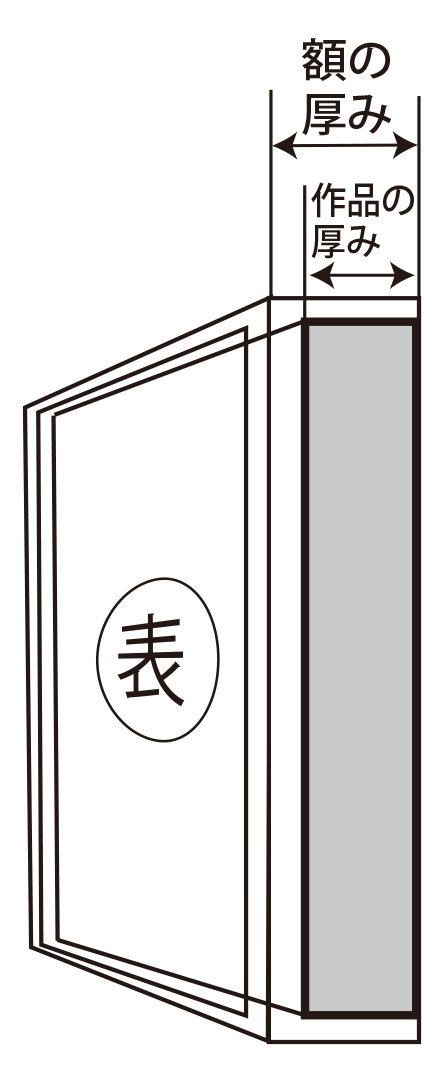 ①　額装とし作品保護ができるもの。（右下図参照）ガラスを入れないこと。（アクリルは可）　　　  ②　各作品裏面右上に出品票を貼付のこと。題名にはフリガナをつけること作品裏面の額縁上部から１５㎝のところに釘を必ず打つこと。（左下図参照）昨年度の受付番号が額縁についている場合は、必ずはがしておくこと。〈　出　品　規　定　〉Ｂ１の木製パネル使用。縦横自由。表面は必ずビニール等で保護する。作品はパネルの厚みを含めて１０㎝以内とする。ポスター及びイラストレーションで制作。ポスターは各自でテーマを設定し制作。文字（標語、キャッチコピー）は必ず入れることとする。イラストレーションは各自でテーマを設定し「～のためのイラストレーション」として制作する。〈　注　意　事　項　〉ポスターでは部門名に「デザイン・ポスター」と記入し、題名欄には○○ポスター「タイトル」を明記すること。イラストレーションでは部門名に「デザイン・イラストレーション」と記入し、題名欄には～のためのイラストレーション「タイトル」を明記すること。主にコンピュータを使用して制作した作品には『ポスターＣＧ、イラストレーションＣＧ』と記入する。各作品裏面右上に出品票を貼付のこと。題名にはフリガナをつけることデザイン部門は釘、ヒートン、針金などは不要。〈　出　品　規　定　〉平面（壁面展示） 縦２００ｃｍ×横１００ｃｍ以内で、作品の厚さは壁面より３０ｃｍ以内、重量は３０ｋｇ以内とする。立体（空間展示）床面積１００ｃｍ×１００ｃｍ×高さ２００ｃｍ以内で、自立すること。重量は５０ｋｇ以内とする。〈　注　意　事　項　〉立体の作品も必ず出品票は貼付すること。（展示の際に目立たないような位置に張り直す）作品は完成させた形で出品すること。会場で制作しないこと。組み立てが必要なものは、設営のための図面をつけること。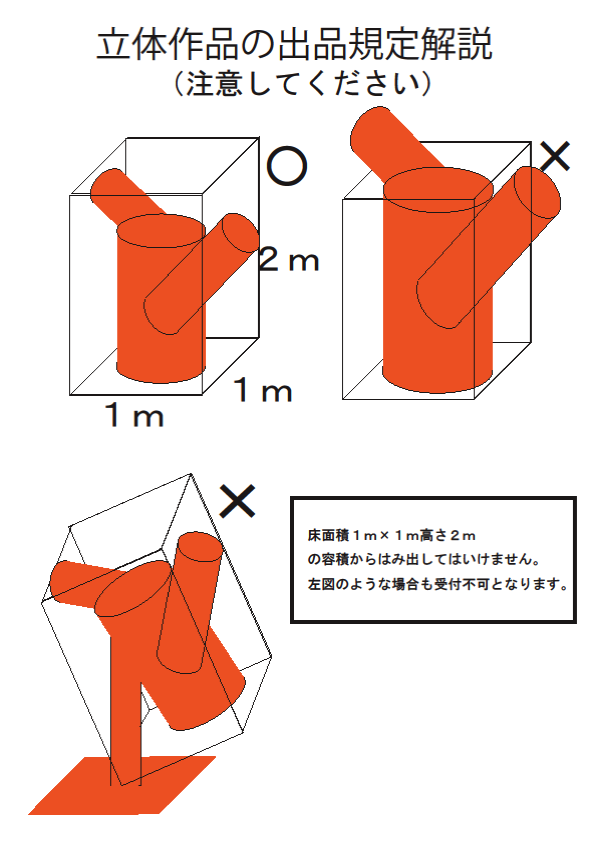 ○　出品規定及び注意事項は彫刻部門に準ずる。　　※着物作品は立体として扱うが、寸法規定は除外する。〈　出　品　規　定　〉平面（壁面展示） ５０号以内（１１６．７㎝×１１６．７㎝）で、作品の厚さは壁面より３０ｃｍ以内、重量は３０ｋｇ以内とする。立体（空間展示）の規定は彫刻部門に準ずる。映像は１分以内の動画でノン・インタラクティブな作品に限る。〈　注　意　事　項　〉現代アートの作品は全て「コンセプト用紙（別紙２）」のデータにパソコンで記入事項（制作意図など）を文字入力し、プリントアウトしたものを作品搬入当日受付に提出する。立体の作品も必ず出品票は貼付すること。（展示の際に目立たないような位置に張り直す）作品は完成させた形で出品すること。会場で制作しないこと。組み立てが必要なものは、設営のための図面をつけること。作品設置時に展示スタッフのみで設置できるものであるかを確認するために、平面・立体作品は「設置事前確認用紙（別紙１）」の事前提出が必要。提出締切は１０月２２日（金）必着。提出先：長崎工業高校（水田）映像に関しての注意事項映像は「完成作品（DVD－R等）」と「コンセプト用紙（別紙２）」の作品提出が他部門より早いため注意する。提出締切は１０月２９日（金）必着。長崎工業高校（水田）まで郵送する。ノンインタラクティブとは、鑑賞者が作品を操作できないものを指す（スマートフォンなどのアプリケーションソフトは不可）。アスペクト比（画面比）は１６：９を基本とする。４：３の場合は画面左右に黒枠が入る状態での上映となる。作品はCD-RかDVD－Rに動画データを保存して提出（ブルーレイディスク（BD－R）不可）作品は公序良俗に反しないものに限る。詳しくはＰＧ－１２規定を参考にすること。表現手法（CG/アニメーション/実写映像等）は自由。提出物は原則として返却しないので、必ずデータバックアップを取ること。作品は、主催者が展示および広報のために、無償で上映・複製・放送・印刷・展示できるものとする。作品自体に使用される美術・映像・写真および音楽等についてオリジナルであることを原則とし、必ず著作権上問題がないことを出品者、監督顧問が確認したうえで応募すること。仮に第三者から権利侵害・損害賠償等の主張がなされたとしても出品者が自らの責任で対処するものとし、主催者は一切の責任を負わない。また、会期中に著作権違反等が発覚した場合、会期中であっても上映を中止する場合がある。映像部門の作品で自作でない音源を使用した場合、コンセプト用紙に出典元を記入する。※サイズオーバーなど、規格外の作品は展示できませんので、出品規定を遵守して　いただきますようご理解とご協力をお願いいたします。10．出品申込みについて【注意】昨年度より出品データの提出方法が変わりました。県立高校はＮＥＷＳポータルサイト、県立高校以外の学校はUSBフラッシュメモリを使用します。（USBフラッシュメモリは各校で準備してください）　〈　準備するもの　〉添付されているデータ「出品申込表」（Ａ４）に必要事項を記入図録掲載用「画像データ」現代アート部門への出品がある場合は、現代アート部門用コンセプト用紙（別紙２）出品作品の画像一覧表（Ａ４）　　〈　作品搬入時に提出するもの　〉１１月８日（月）※郵送の場合はP５〈注意事項〉④参照準備するもの①～④のデータをUSBフラッシュメモリに保存したもの･･････････　１つ※県立高校以外の学校のみ　本部にてデータを受け取り後、返却いたします。出品作品の画像一覧表（Ａ４）･･･････････････････････････････････････････････　２部記載済み「出品申込表」（Ａ４）･････････････････････････････････････････････　６部現代アート部門の出品がある場合はコンセプト用紙 （Ａ４）････････････････････　作品数県立高校は事前に①のデータをNEWSポータルサイトの「一時預かりフォルダ」を利用して提出していますので、受付当日にUSBフラッシュメモリの提出の必要はありませんが、NEWSポータルサイトの不具合やアップロードの失敗などに備えて、念のため受付時に①のUSBフラッシュメモリもご持参ください。提出物時系列まとめ〈　注　意　事　項　〉図録掲載用「画像データ」は2000×3000pixel程度のＪＰＧデータで作成。各作品の「画像データ」の名称は、半角数字で、学校番号・「出品申込表」の№の５桁の数字でつける。作品データが提出できない学校については各地区理事もしくは事務局（長崎北・西澤）に相談する。なお、デザイン作品についてはビニール張り前に撮影のこと。出品作品の画像一覧は全作品をＡ４用紙１枚に記載し、各作品の縦・横を正しく載せる。右上に学校番号と学校名を記載し、各作品には、データ番号（５桁）、学年、氏名、題名を記載する。（手書き可）１１月８日（月）の出品受付に参加できない学校については１１月４日（木）までに〈受付に提出するもの〉を「長崎県立長崎北高校（西澤）」まで郵送必着のこと。（西澤が代理で受付をいたします）②画像データの名称（例）　　　　　　　　　④画像一覧表（例）長崎工業　学校番号１０６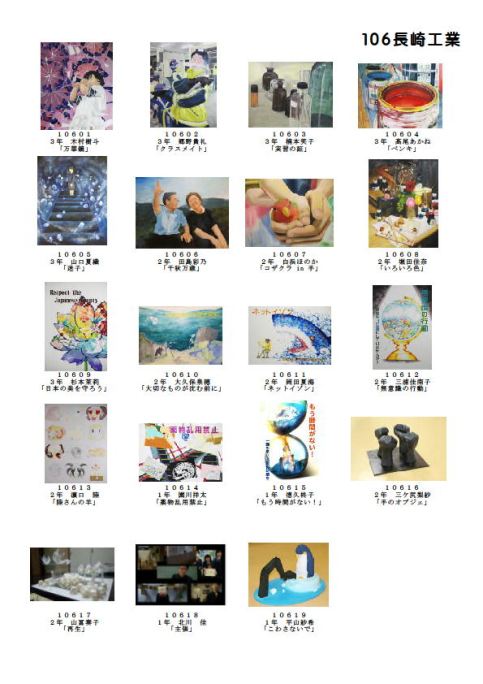 出品申込表　№０１の場合　　　　　※学校番号は「出品申込表」のシートにあります。11．搬入・搬出について搬入方法は各学校で責任を持つこと。（時間厳守）また搬入時の経費については各学校で負担すること。各地区で取りまとめる場合もあるので、搬入の問い合わせは各地区の理事まで問い合わせて下さい。離島地区の作品は１１月５日（金）までに、彩美堂に搬入して下さい。（彩美堂：〒850-0801 長崎市八幡町3–32　℡095-824-8774）搬入時間は県南・離島地区12:30・県央地区13:00・県北地区13:30に搬入して下さい。彫刻・工芸・現代アート部門および離島の作品梱包については、組み立て可能なものにすること。平面作品も含め各梱包材に学校名、生徒氏名を記入し、組み立て・展示方法などをわかりやすく記載する（梱包材にも組み立て方法、学校名を明記すること）作品が破損していて、審査・展示が困難な場合は、落選することもあります。立体の作品も必ず出品票は貼付してください。搬出については各地区単位で搬出するので、各地区の理事は、搬出時に輸送経路等の打ち合わせに来ること。搬出経費は、美術専門部で負担します。（学校行事による代休などで搬出作品を受け取りができない場合は、各地区理事へ事前に連絡をお願いします。）12. 合同講評会について期日　令和３年１１月１３日（土）場所　長崎県美術館　県民ギャラリー・エントランスホール日程　12:00～12:10　　生徒集合12:15～12:17　　開会の言葉12:17～12:25　　セレモニー12:25～12:30　　主催者挨拶12:30～12:33　　生徒代表挨拶12:35       　　閉会の言葉12:35～12:45　　講評者紹介・全体諸注意12:45～16:00    県民ギャラリー内へ移動・講評会13．審査について審査は高文連美術専門部の委嘱した審査員で厳正に行う。審査の結果、入選作品は展示し、優秀な作品には賞（優秀賞・優良賞）を与える。第４６回全国高等学校総合文化祭（令和４年度）の出品作品を推薦する。推薦対象は１・２年生（専攻科の生徒は対象外）、全ての部門から計７点を選出する。第５回全九州高等学校総合文化祭（令和３年度） の出品作品を推薦する。推薦対象は全学年（専攻科の生徒も対象）、全ての部門から計１０点を選出する。上位大会に選ばれた者は、原則大会の全日程に参加しなければならない。（作品のみの参加は不可）特別な事情（コロナウィルス関連など）がある場合はこの限りではない。出品規定に準拠しない作品及び、公序良俗に反する作品は展示しない。ＰＧ－１２規定参考著作権の侵害に当たる作品（キャラクターのコピー、画家の模写など）は審査対象外とし、審査後であっても「賞の取り消し」など厳重に処分するものとする。サイズオーバーなど規格外の作品は、審査を行わない。14．出品表の記入について学校の略称には四文字以内で記入すること。学校名には名称を記入すること。部門名には、部門と種別を記入すること｢デザイン　ポスターＣＧ｣「現代アート　立体」などと記入題名の漢字には、フリガナを記入する。デザインの題名の前に、説明を入れること。　環境保護ポスター絵本の挿入のためのイラスト　などと記入する。　　 ⑥　出品票の色   県南地区･･････桃色                       県央地区･･････黄色                       県北地区･･････水色                       離島地区･･････緑色設置事前確認用紙（別紙１）【現代アート部門（平面・立体 用）】※出品規定（p3）をよく読んだ上で、全てを記入してください。コンセプト用紙（別紙２）【現代アート部門（平面・立体・映像 用）】別紙３西陵高校　大貫宛高校美術展名札用外字届け用紙出品一覧表のデータを使用し、統一した名札を作成します。○第二水準までの漢字使用者は、出品一覧表に正しく表記して下さい。○名札の氏名を外字で表記してもらいたい生徒は、下表に必要事項を記入し提出して下さい。○１０月２９日（金）までに、西陵高校（大貫）までFAX（0957-43-4130）して下さい。外字用データ外字の特長が分かるように手書きして下さい。（名札には明朝体を使用）　絵　画　部　門デザイン部門彫 刻 部 門工 芸 部 門現代アート部門日程提出物提出先１０月２２日（金）必着「現代アート部門」平面・立体作品の設置事前
確認用紙（別紙１）長崎工業高校　水田１０月２９日（金）必着・「現代アート部門」映像作品及びコンセプト用紙
（別紙２）長崎工業高校　水田１０月２９日（金）必着・名札用外字届け用紙（別紙３）西陵高校　　　　大貫１１月８日（月）１３時・出品申込表エクセルデータ
・図録掲載用画像データ
・コンセプト用紙ワードデータ
　（現代アート部門に出品がある場合のみ）
・出品作品の画像一覧表データ
上記データをUSBフラッシュメモリに入れたもの出品申込受付１１月８日（月）１３時・出品作品の画像一覧表（A4で２部）
・出品申込表（A4で６部）
・コンセプト用紙（1作品につきA4で１部）
　（現代アート部門に出品がある場合のみ）出品申込受付提出先mizuta2862@news.ed.jpmizuta2862@news.ed.jpmizuta2862@news.ed.jpmizuta2862@news.ed.jp長崎工業高等学校水田 竜太長崎工業高等学校水田 竜太長崎工業高等学校水田 竜太長崎工業高等学校水田 竜太提出期限１０月２２日（金） 必着１０月２２日（金） 必着１０月２２日（金） 必着１０月２２日（金） 必着１０月２２日（金） 必着※この用紙のみをメールに添付（PDF/JPEGに変換可）し、上記提出先へ送信してください。※画像を貼り付ける際は、添付データが3MB以上になると受信できないので注意してください。※この用紙のみをメールに添付（PDF/JPEGに変換可）し、上記提出先へ送信してください。※画像を貼り付ける際は、添付データが3MB以上になると受信できないので注意してください。※この用紙のみをメールに添付（PDF/JPEGに変換可）し、上記提出先へ送信してください。※画像を貼り付ける際は、添付データが3MB以上になると受信できないので注意してください。※この用紙のみをメールに添付（PDF/JPEGに変換可）し、上記提出先へ送信してください。※画像を貼り付ける際は、添付データが3MB以上になると受信できないので注意してください。※この用紙のみをメールに添付（PDF/JPEGに変換可）し、上記提出先へ送信してください。※画像を貼り付ける際は、添付データが3MB以上になると受信できないので注意してください。※この用紙のみをメールに添付（PDF/JPEGに変換可）し、上記提出先へ送信してください。※画像を貼り付ける際は、添付データが3MB以上になると受信できないので注意してください。※この用紙のみをメールに添付（PDF/JPEGに変換可）し、上記提出先へ送信してください。※画像を貼り付ける際は、添付データが3MB以上になると受信できないので注意してください。※この用紙のみをメールに添付（PDF/JPEGに変換可）し、上記提出先へ送信してください。※画像を貼り付ける際は、添付データが3MB以上になると受信できないので注意してください。※この用紙のみをメールに添付（PDF/JPEGに変換可）し、上記提出先へ送信してください。※画像を貼り付ける際は、添付データが3MB以上になると受信できないので注意してください。※この用紙のみをメールに添付（PDF/JPEGに変換可）し、上記提出先へ送信してください。※画像を貼り付ける際は、添付データが3MB以上になると受信できないので注意してください。※この用紙のみをメールに添付（PDF/JPEGに変換可）し、上記提出先へ送信してください。※画像を貼り付ける際は、添付データが3MB以上になると受信できないので注意してください。※この用紙のみをメールに添付（PDF/JPEGに変換可）し、上記提出先へ送信してください。※画像を貼り付ける際は、添付データが3MB以上になると受信できないので注意してください。※この用紙のみをメールに添付（PDF/JPEGに変換可）し、上記提出先へ送信してください。※画像を貼り付ける際は、添付データが3MB以上になると受信できないので注意してください。※この用紙のみをメールに添付（PDF/JPEGに変換可）し、上記提出先へ送信してください。※画像を貼り付ける際は、添付データが3MB以上になると受信できないので注意してください。※この用紙のみをメールに添付（PDF/JPEGに変換可）し、上記提出先へ送信してください。※画像を貼り付ける際は、添付データが3MB以上になると受信できないので注意してください。学校名学校学年年年氏名顧問名（指導者名）顧問名（指導者名）顧問（指導者）連絡先顧問（指導者）連絡先顧問（指導者）連絡先-      --      --      --      --      --      --      -※内容に不備があった場合、連絡をすることがあります。必ず顧問（指導者）が内容を確認し提出してください。※内容に不備があった場合、連絡をすることがあります。必ず顧問（指導者）が内容を確認し提出してください。※内容に不備があった場合、連絡をすることがあります。必ず顧問（指導者）が内容を確認し提出してください。※内容に不備があった場合、連絡をすることがあります。必ず顧問（指導者）が内容を確認し提出してください。※内容に不備があった場合、連絡をすることがあります。必ず顧問（指導者）が内容を確認し提出してください。※内容に不備があった場合、連絡をすることがあります。必ず顧問（指導者）が内容を確認し提出してください。※内容に不備があった場合、連絡をすることがあります。必ず顧問（指導者）が内容を確認し提出してください。※内容に不備があった場合、連絡をすることがあります。必ず顧問（指導者）が内容を確認し提出してください。※内容に不備があった場合、連絡をすることがあります。必ず顧問（指導者）が内容を確認し提出してください。※内容に不備があった場合、連絡をすることがあります。必ず顧問（指導者）が内容を確認し提出してください。※内容に不備があった場合、連絡をすることがあります。必ず顧問（指導者）が内容を確認し提出してください。※内容に不備があった場合、連絡をすることがあります。必ず顧問（指導者）が内容を確認し提出してください。※内容に不備があった場合、連絡をすることがあります。必ず顧問（指導者）が内容を確認し提出してください。※内容に不備があった場合、連絡をすることがあります。必ず顧問（指導者）が内容を確認し提出してください。※内容に不備があった場合、連絡をすることがあります。必ず顧問（指導者）が内容を確認し提出してください。作品完成写真（完成予想図）　※設置の様子　※出品票の貼付位置も記入作品完成写真（完成予想図）　※設置の様子　※出品票の貼付位置も記入作品完成写真（完成予想図）　※設置の様子　※出品票の貼付位置も記入作品完成写真（完成予想図）　※設置の様子　※出品票の貼付位置も記入作品完成写真（完成予想図）　※設置の様子　※出品票の貼付位置も記入作品完成写真（完成予想図）　※設置の様子　※出品票の貼付位置も記入作品完成写真（完成予想図）　※設置の様子　※出品票の貼付位置も記入作品完成写真（完成予想図）　※設置の様子　※出品票の貼付位置も記入作品完成写真（完成予想図）　※設置の様子　※出品票の貼付位置も記入作品完成写真（完成予想図）　※設置の様子　※出品票の貼付位置も記入形体形体形体形体形体画像（イラスト）データ貼付位置画像（イラスト）データ貼付位置画像（イラスト）データ貼付位置画像（イラスト）データ貼付位置画像（イラスト）データ貼付位置画像（イラスト）データ貼付位置画像（イラスト）データ貼付位置画像（イラスト）データ貼付位置画像（イラスト）データ貼付位置画像（イラスト）データ貼付位置平面平面立体立体立体画像（イラスト）データ貼付位置画像（イラスト）データ貼付位置画像（イラスト）データ貼付位置画像（イラスト）データ貼付位置画像（イラスト）データ貼付位置画像（イラスト）データ貼付位置画像（イラスト）データ貼付位置画像（イラスト）データ貼付位置画像（イラスト）データ貼付位置画像（イラスト）データ貼付位置電気の使用電気の使用電気の使用電気の使用電気の使用画像（イラスト）データ貼付位置画像（イラスト）データ貼付位置画像（イラスト）データ貼付位置画像（イラスト）データ貼付位置画像（イラスト）データ貼付位置画像（イラスト）データ貼付位置画像（イラスト）データ貼付位置画像（イラスト）データ貼付位置画像（イラスト）データ貼付位置画像（イラスト）データ貼付位置ありありなしなしなし画像（イラスト）データ貼付位置画像（イラスト）データ貼付位置画像（イラスト）データ貼付位置画像（イラスト）データ貼付位置画像（イラスト）データ貼付位置画像（イラスト）データ貼付位置画像（イラスト）データ貼付位置画像（イラスト）データ貼付位置画像（イラスト）データ貼付位置画像（イラスト）データ貼付位置展示台の希望（立体）展示台の希望（立体）展示台の希望（立体）展示台の希望（立体）展示台の希望（立体）画像（イラスト）データ貼付位置画像（イラスト）データ貼付位置画像（イラスト）データ貼付位置画像（イラスト）データ貼付位置画像（イラスト）データ貼付位置画像（イラスト）データ貼付位置画像（イラスト）データ貼付位置画像（イラスト）データ貼付位置画像（イラスト）データ貼付位置画像（イラスト）データ貼付位置ありありありなしなし画像（イラスト）データ貼付位置画像（イラスト）データ貼付位置画像（イラスト）データ貼付位置画像（イラスト）データ貼付位置画像（イラスト）データ貼付位置画像（イラスト）データ貼付位置画像（イラスト）データ貼付位置画像（イラスト）データ貼付位置画像（イラスト）データ貼付位置画像（イラスト）データ貼付位置主な材質主な材質主な材質主な材質主な材質画像（イラスト）データ貼付位置画像（イラスト）データ貼付位置画像（イラスト）データ貼付位置画像（イラスト）データ貼付位置画像（イラスト）データ貼付位置画像（イラスト）データ貼付位置画像（イラスト）データ貼付位置画像（イラスト）データ貼付位置画像（イラスト）データ貼付位置画像（イラスト）データ貼付位置画像（イラスト）データ貼付位置画像（イラスト）データ貼付位置画像（イラスト）データ貼付位置画像（イラスト）データ貼付位置画像（イラスト）データ貼付位置画像（イラスト）データ貼付位置画像（イラスト）データ貼付位置画像（イラスト）データ貼付位置画像（イラスト）データ貼付位置画像（イラスト）データ貼付位置作品予想寸法作品予想寸法作品予想寸法作品予想寸法作品予想寸法画像（イラスト）データ貼付位置画像（イラスト）データ貼付位置画像（イラスト）データ貼付位置画像（イラスト）データ貼付位置画像（イラスト）データ貼付位置画像（イラスト）データ貼付位置画像（イラスト）データ貼付位置画像（イラスト）データ貼付位置画像（イラスト）データ貼付位置画像（イラスト）データ貼付位置縦cm画像（イラスト）データ貼付位置画像（イラスト）データ貼付位置画像（イラスト）データ貼付位置画像（イラスト）データ貼付位置画像（イラスト）データ貼付位置画像（イラスト）データ貼付位置画像（イラスト）データ貼付位置画像（イラスト）データ貼付位置画像（イラスト）データ貼付位置画像（イラスト）データ貼付位置横cm画像（イラスト）データ貼付位置画像（イラスト）データ貼付位置画像（イラスト）データ貼付位置画像（イラスト）データ貼付位置画像（イラスト）データ貼付位置画像（イラスト）データ貼付位置画像（イラスト）データ貼付位置画像（イラスト）データ貼付位置画像（イラスト）データ貼付位置画像（イラスト）データ貼付位置高（立体）cm出品者用意の付属品（電源コード・自作展示台等）出品者用意の付属品（電源コード・自作展示台等）出品者用意の付属品（電源コード・自作展示台等）厚（平面）cm設置方法梱包の開封～設置を具体的に設置方法梱包の開封～設置を具体的に設置方法梱包の開封～設置を具体的に重kgサイズ規定概略サイズ規定概略平面50号（116.7×116.7cm）、壁面からの厚さ30cm、重量30kg　以内50号（116.7×116.7cm）、壁面からの厚さ30cm、重量30kg　以内50号（116.7×116.7cm）、壁面からの厚さ30cm、重量30kg　以内50号（116.7×116.7cm）、壁面からの厚さ30cm、重量30kg　以内50号（116.7×116.7cm）、壁面からの厚さ30cm、重量30kg　以内50号（116.7×116.7cm）、壁面からの厚さ30cm、重量30kg　以内50号（116.7×116.7cm）、壁面からの厚さ30cm、重量30kg　以内50号（116.7×116.7cm）、壁面からの厚さ30cm、重量30kg　以内50号（116.7×116.7cm）、壁面からの厚さ30cm、重量30kg　以内50号（116.7×116.7cm）、壁面からの厚さ30cm、重量30kg　以内50号（116.7×116.7cm）、壁面からの厚さ30cm、重量30kg　以内50号（116.7×116.7cm）、壁面からの厚さ30cm、重量30kg　以内サイズ規定概略サイズ規定概略立体床面積100×100cm、高さ200cm、重量50kg　以内床面積100×100cm、高さ200cm、重量50kg　以内床面積100×100cm、高さ200cm、重量50kg　以内床面積100×100cm、高さ200cm、重量50kg　以内床面積100×100cm、高さ200cm、重量50kg　以内床面積100×100cm、高さ200cm、重量50kg　以内床面積100×100cm、高さ200cm、重量50kg　以内床面積100×100cm、高さ200cm、重量50kg　以内床面積100×100cm、高さ200cm、重量50kg　以内床面積100×100cm、高さ200cm、重量50kg　以内床面積100×100cm、高さ200cm、重量50kg　以内床面積100×100cm、高さ200cm、重量50kg　以内「平面・立体」の場合「平面・立体」の場合「平面・立体」の場合「平面・立体」の場合「平面・立体」の場合「平面・立体」の場合「平面・立体」の場合「平面・立体」の場合「平面・立体」の場合「平面・立体」の場合「平面・立体」の場合「平面・立体」の場合「平面・立体」の場合「平面・立体」の場合「平面・立体」の場合「平面・立体」の場合「平面・立体」の場合「平面・立体」の場合「平面・立体」の場合下の点線以下を切り取って提出してください。この用紙は審査時にこのまま作品付近に貼付しますので、体裁を揃える意味でもパソコンで文字入力した状態をプリントアウトしてください。また、入力したデータ（ワード）を出品申込の諸データと一緒に保存し、提出をお願いします。運営側でキャプションと同様に編集し貼付します。下の点線以下を切り取って提出してください。この用紙は審査時にこのまま作品付近に貼付しますので、体裁を揃える意味でもパソコンで文字入力した状態をプリントアウトしてください。また、入力したデータ（ワード）を出品申込の諸データと一緒に保存し、提出をお願いします。運営側でキャプションと同様に編集し貼付します。下の点線以下を切り取って提出してください。この用紙は審査時にこのまま作品付近に貼付しますので、体裁を揃える意味でもパソコンで文字入力した状態をプリントアウトしてください。また、入力したデータ（ワード）を出品申込の諸データと一緒に保存し、提出をお願いします。運営側でキャプションと同様に編集し貼付します。下の点線以下を切り取って提出してください。この用紙は審査時にこのまま作品付近に貼付しますので、体裁を揃える意味でもパソコンで文字入力した状態をプリントアウトしてください。また、入力したデータ（ワード）を出品申込の諸データと一緒に保存し、提出をお願いします。運営側でキャプションと同様に編集し貼付します。下の点線以下を切り取って提出してください。この用紙は審査時にこのまま作品付近に貼付しますので、体裁を揃える意味でもパソコンで文字入力した状態をプリントアウトしてください。また、入力したデータ（ワード）を出品申込の諸データと一緒に保存し、提出をお願いします。運営側でキャプションと同様に編集し貼付します。下の点線以下を切り取って提出してください。この用紙は審査時にこのまま作品付近に貼付しますので、体裁を揃える意味でもパソコンで文字入力した状態をプリントアウトしてください。また、入力したデータ（ワード）を出品申込の諸データと一緒に保存し、提出をお願いします。運営側でキャプションと同様に編集し貼付します。下の点線以下を切り取って提出してください。この用紙は審査時にこのまま作品付近に貼付しますので、体裁を揃える意味でもパソコンで文字入力した状態をプリントアウトしてください。また、入力したデータ（ワード）を出品申込の諸データと一緒に保存し、提出をお願いします。運営側でキャプションと同様に編集し貼付します。下の点線以下を切り取って提出してください。この用紙は審査時にこのまま作品付近に貼付しますので、体裁を揃える意味でもパソコンで文字入力した状態をプリントアウトしてください。また、入力したデータ（ワード）を出品申込の諸データと一緒に保存し、提出をお願いします。運営側でキャプションと同様に編集し貼付します。下の点線以下を切り取って提出してください。この用紙は審査時にこのまま作品付近に貼付しますので、体裁を揃える意味でもパソコンで文字入力した状態をプリントアウトしてください。また、入力したデータ（ワード）を出品申込の諸データと一緒に保存し、提出をお願いします。運営側でキャプションと同様に編集し貼付します。下の点線以下を切り取って提出してください。この用紙は審査時にこのまま作品付近に貼付しますので、体裁を揃える意味でもパソコンで文字入力した状態をプリントアウトしてください。また、入力したデータ（ワード）を出品申込の諸データと一緒に保存し、提出をお願いします。運営側でキャプションと同様に編集し貼付します。下の点線以下を切り取って提出してください。この用紙は審査時にこのまま作品付近に貼付しますので、体裁を揃える意味でもパソコンで文字入力した状態をプリントアウトしてください。また、入力したデータ（ワード）を出品申込の諸データと一緒に保存し、提出をお願いします。運営側でキャプションと同様に編集し貼付します。下の点線以下を切り取って提出してください。この用紙は審査時にこのまま作品付近に貼付しますので、体裁を揃える意味でもパソコンで文字入力した状態をプリントアウトしてください。また、入力したデータ（ワード）を出品申込の諸データと一緒に保存し、提出をお願いします。運営側でキャプションと同様に編集し貼付します。下の点線以下を切り取って提出してください。この用紙は審査時にこのまま作品付近に貼付しますので、体裁を揃える意味でもパソコンで文字入力した状態をプリントアウトしてください。また、入力したデータ（ワード）を出品申込の諸データと一緒に保存し、提出をお願いします。運営側でキャプションと同様に編集し貼付します。下の点線以下を切り取って提出してください。この用紙は審査時にこのまま作品付近に貼付しますので、体裁を揃える意味でもパソコンで文字入力した状態をプリントアウトしてください。また、入力したデータ（ワード）を出品申込の諸データと一緒に保存し、提出をお願いします。運営側でキャプションと同様に編集し貼付します。下の点線以下を切り取って提出してください。この用紙は審査時にこのまま作品付近に貼付しますので、体裁を揃える意味でもパソコンで文字入力した状態をプリントアウトしてください。また、入力したデータ（ワード）を出品申込の諸データと一緒に保存し、提出をお願いします。運営側でキャプションと同様に編集し貼付します。提出先提出先作品搬入日会場【総合受付】作品搬入日会場【総合受付】「映像」の場合「映像」の場合「映像」の場合「映像」の場合「映像」の場合「映像」の場合「映像」の場合「映像」の場合「映像」の場合「映像」の場合「映像」の場合「映像」の場合「映像」の場合「映像」の場合「映像」の場合「映像」の場合「映像」の場合「映像」の場合「映像」の場合コンセプト用紙コンセプト用紙コンセプト用紙mizuta2862@news.ed.jpmizuta2862@news.ed.jpmizuta2862@news.ed.jpmizuta2862@news.ed.jpmizuta2862@news.ed.jpmizuta2862@news.ed.jp長崎工業高等学校水田 竜太長崎工業高等学校水田 竜太長崎工業高等学校水田 竜太長崎工業高等学校水田 竜太長崎工業高等学校水田 竜太長崎工業高等学校水田 竜太提出期限提出期限１０月２９日（金） 必着１０月２９日（金） 必着作品作品作品〒852-8052長崎市岩屋町41-22〒852-8052長崎市岩屋町41-22〒852-8052長崎市岩屋町41-22〒852-8052長崎市岩屋町41-22〒852-8052長崎市岩屋町41-22〒852-8052長崎市岩屋町41-22長崎工業高等学校水田 竜太長崎工業高等学校水田 竜太長崎工業高等学校水田 竜太長崎工業高等学校水田 竜太長崎工業高等学校水田 竜太長崎工業高等学校水田 竜太提出期限提出期限１０月２９日（金） 必着１０月２９日（金） 必着※この用紙のみをメールに添付（PDFのみ変換可／JPEGは不可）し、上記提出先へ送信してください。※映像のコンセプトは運営側で編集し、全作品まとめてモニター横に貼付しますのでプリントアウトの必要はありません。※この用紙のみをメールに添付（PDFのみ変換可／JPEGは不可）し、上記提出先へ送信してください。※映像のコンセプトは運営側で編集し、全作品まとめてモニター横に貼付しますのでプリントアウトの必要はありません。※この用紙のみをメールに添付（PDFのみ変換可／JPEGは不可）し、上記提出先へ送信してください。※映像のコンセプトは運営側で編集し、全作品まとめてモニター横に貼付しますのでプリントアウトの必要はありません。※この用紙のみをメールに添付（PDFのみ変換可／JPEGは不可）し、上記提出先へ送信してください。※映像のコンセプトは運営側で編集し、全作品まとめてモニター横に貼付しますのでプリントアウトの必要はありません。※この用紙のみをメールに添付（PDFのみ変換可／JPEGは不可）し、上記提出先へ送信してください。※映像のコンセプトは運営側で編集し、全作品まとめてモニター横に貼付しますのでプリントアウトの必要はありません。※この用紙のみをメールに添付（PDFのみ変換可／JPEGは不可）し、上記提出先へ送信してください。※映像のコンセプトは運営側で編集し、全作品まとめてモニター横に貼付しますのでプリントアウトの必要はありません。※この用紙のみをメールに添付（PDFのみ変換可／JPEGは不可）し、上記提出先へ送信してください。※映像のコンセプトは運営側で編集し、全作品まとめてモニター横に貼付しますのでプリントアウトの必要はありません。※この用紙のみをメールに添付（PDFのみ変換可／JPEGは不可）し、上記提出先へ送信してください。※映像のコンセプトは運営側で編集し、全作品まとめてモニター横に貼付しますのでプリントアウトの必要はありません。※この用紙のみをメールに添付（PDFのみ変換可／JPEGは不可）し、上記提出先へ送信してください。※映像のコンセプトは運営側で編集し、全作品まとめてモニター横に貼付しますのでプリントアウトの必要はありません。※この用紙のみをメールに添付（PDFのみ変換可／JPEGは不可）し、上記提出先へ送信してください。※映像のコンセプトは運営側で編集し、全作品まとめてモニター横に貼付しますのでプリントアウトの必要はありません。※この用紙のみをメールに添付（PDFのみ変換可／JPEGは不可）し、上記提出先へ送信してください。※映像のコンセプトは運営側で編集し、全作品まとめてモニター横に貼付しますのでプリントアウトの必要はありません。※この用紙のみをメールに添付（PDFのみ変換可／JPEGは不可）し、上記提出先へ送信してください。※映像のコンセプトは運営側で編集し、全作品まとめてモニター横に貼付しますのでプリントアウトの必要はありません。※この用紙のみをメールに添付（PDFのみ変換可／JPEGは不可）し、上記提出先へ送信してください。※映像のコンセプトは運営側で編集し、全作品まとめてモニター横に貼付しますのでプリントアウトの必要はありません。※この用紙のみをメールに添付（PDFのみ変換可／JPEGは不可）し、上記提出先へ送信してください。※映像のコンセプトは運営側で編集し、全作品まとめてモニター横に貼付しますのでプリントアウトの必要はありません。※この用紙のみをメールに添付（PDFのみ変換可／JPEGは不可）し、上記提出先へ送信してください。※映像のコンセプトは運営側で編集し、全作品まとめてモニター横に貼付しますのでプリントアウトの必要はありません。※この用紙のみをメールに添付（PDFのみ変換可／JPEGは不可）し、上記提出先へ送信してください。※映像のコンセプトは運営側で編集し、全作品まとめてモニター横に貼付しますのでプリントアウトの必要はありません。※この用紙のみをメールに添付（PDFのみ変換可／JPEGは不可）し、上記提出先へ送信してください。※映像のコンセプトは運営側で編集し、全作品まとめてモニター横に貼付しますのでプリントアウトの必要はありません。※この用紙のみをメールに添付（PDFのみ変換可／JPEGは不可）し、上記提出先へ送信してください。※映像のコンセプトは運営側で編集し、全作品まとめてモニター横に貼付しますのでプリントアウトの必要はありません。※この用紙のみをメールに添付（PDFのみ変換可／JPEGは不可）し、上記提出先へ送信してください。※映像のコンセプトは運営側で編集し、全作品まとめてモニター横に貼付しますのでプリントアウトの必要はありません。令和３年度長崎県高等学校総合文化祭【美術部門】現代アート部門　作品コンセプト令和３年度長崎県高等学校総合文化祭【美術部門】現代アート部門　作品コンセプト令和３年度長崎県高等学校総合文化祭【美術部門】現代アート部門　作品コンセプト令和３年度長崎県高等学校総合文化祭【美術部門】現代アート部門　作品コンセプト令和３年度長崎県高等学校総合文化祭【美術部門】現代アート部門　作品コンセプト令和３年度長崎県高等学校総合文化祭【美術部門】現代アート部門　作品コンセプト令和３年度長崎県高等学校総合文化祭【美術部門】現代アート部門　作品コンセプト令和３年度長崎県高等学校総合文化祭【美術部門】現代アート部門　作品コンセプト令和３年度長崎県高等学校総合文化祭【美術部門】現代アート部門　作品コンセプト令和３年度長崎県高等学校総合文化祭【美術部門】現代アート部門　作品コンセプト令和３年度長崎県高等学校総合文化祭【美術部門】現代アート部門　作品コンセプト令和３年度長崎県高等学校総合文化祭【美術部門】現代アート部門　作品コンセプト令和３年度長崎県高等学校総合文化祭【美術部門】現代アート部門　作品コンセプト令和３年度長崎県高等学校総合文化祭【美術部門】現代アート部門　作品コンセプト令和３年度長崎県高等学校総合文化祭【美術部門】現代アート部門　作品コンセプト令和３年度長崎県高等学校総合文化祭【美術部門】現代アート部門　作品コンセプト令和３年度長崎県高等学校総合文化祭【美術部門】現代アート部門　作品コンセプト令和３年度長崎県高等学校総合文化祭【美術部門】現代アート部門　作品コンセプト令和３年度長崎県高等学校総合文化祭【美術部門】現代アート部門　作品コンセプト学校名学校学校学年年年年氏名氏名氏名題名コンセプト（制作意図）以下は「映像」のみ記入以下は「映像」のみ記入以下は「映像」のみ記入以下は「映像」のみ記入以下は「映像」のみ記入以下は「映像」のみ記入以下は「映像」のみ記入以下は「映像」のみ記入以下は「映像」のみ記入以下は「映像」のみ記入以下は「映像」のみ記入以下は「映像」のみ記入以下は「映像」のみ記入以下は「映像」のみ記入以下は「映像」のみ記入以下は「映像」のみ記入以下は「映像」のみ記入以下は「映像」のみ記入以下は「映像」のみ記入編集機器編集機器編集機器編集機器Windows PCWindows PCMac PCMac PCMac PCMac PCMac PCタブレットタブレットタブレットタブレットタブレットタブレットタブレットスマートフォン編集ソフト・アプリ名編集ソフト・アプリ名編集ソフト・アプリ名編集ソフト・アプリ名使用音源使用音源使用音源使用音源無音無音自作自作自作自作自作無料音源無料音源無料音源無料音源無料音源無料音源無料音源有料音源使用音源使用音源使用音源使用音源音源の出典元音源の出典元使用音源使用音源使用音源使用音源クレジット表記クレジット表記必要（表記済み）必要（表記済み）必要（表記済み）必要（表記済み）必要（表記済み）必要（表記済み）必要（表記済み）必要（表記済み）不要不要不要不要不要顧問名（指導者名）顧問名（指導者名）顧問（指導者）連絡先顧問（指導者）連絡先顧問（指導者）連絡先顧問（指導者）連絡先顧問（指導者）連絡先顧問（指導者）連絡先-         --         --         --         --         --         --         -※内容について確認のため連絡をすることがあります。必ず顧問（指導者）が内容を確認し提出してください。※内容について確認のため連絡をすることがあります。必ず顧問（指導者）が内容を確認し提出してください。※内容について確認のため連絡をすることがあります。必ず顧問（指導者）が内容を確認し提出してください。※内容について確認のため連絡をすることがあります。必ず顧問（指導者）が内容を確認し提出してください。※内容について確認のため連絡をすることがあります。必ず顧問（指導者）が内容を確認し提出してください。※内容について確認のため連絡をすることがあります。必ず顧問（指導者）が内容を確認し提出してください。※内容について確認のため連絡をすることがあります。必ず顧問（指導者）が内容を確認し提出してください。※内容について確認のため連絡をすることがあります。必ず顧問（指導者）が内容を確認し提出してください。※内容について確認のため連絡をすることがあります。必ず顧問（指導者）が内容を確認し提出してください。※内容について確認のため連絡をすることがあります。必ず顧問（指導者）が内容を確認し提出してください。※内容について確認のため連絡をすることがあります。必ず顧問（指導者）が内容を確認し提出してください。※内容について確認のため連絡をすることがあります。必ず顧問（指導者）が内容を確認し提出してください。※内容について確認のため連絡をすることがあります。必ず顧問（指導者）が内容を確認し提出してください。※内容について確認のため連絡をすることがあります。必ず顧問（指導者）が内容を確認し提出してください。※内容について確認のため連絡をすることがあります。必ず顧問（指導者）が内容を確認し提出してください。※内容について確認のため連絡をすることがあります。必ず顧問（指導者）が内容を確認し提出してください。※内容について確認のため連絡をすることがあります。必ず顧問（指導者）が内容を確認し提出してください。※内容について確認のため連絡をすることがあります。必ず顧問（指導者）が内容を確認し提出してください。※内容について確認のため連絡をすることがあります。必ず顧問（指導者）が内容を確認し提出してください。学校（顧問名）（　　　　　　　　　　）学年　年氏　名外字に近い漢字シフトＪＩＳ（四桁の番号）